Kurumlar Vergisi Genel Tebliği (Seri No: 1)’nde Değişiklik Yapılmasına Dair Tebliğ (Seri No: 8)21.04.2015 tarihli Resmi Gazete’de yayınlanan 8 No’lu Kurumlar Vergisi Kanunu Genel Tebliği ile 1 No’lu Kurumlar Vergisi Genel Tebliği’ne “5.14. Sınai mülkiyet haklarında istisna” bölümü eklenmiştir. Bu yeni bölüme istinaden Türkiye’de gerçekleştirilen araştırma, geliştirme ve yenilik faaliyetleri ile yazılım faaliyetleri neticesinde ortaya çıkan buluşlardan 01.01.2015 tarihinden itibaren elde edilen kazanç ve iratlara yönelik istisna uygulaması düzenlenmiştir.Tebliği aşağıda bulabilirsiniz.Geçmiş tarihli bilgi notlarına www.eratalar.com adresinden ulaşabilirsiniz. Saygılarımızla,KURUMLAR VERGİSİ GENEL TEBLİĞİ (SERİ NO: 1)'NDE DEĞİŞİKLİK YAPILMASINA DAİR TEBLİĞ (SERİ NO: 8)
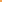 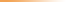 Resmi Gazete No29333Resmi Gazete Tarihi21/04/2015Kapsam3/4/2007 tarihli ve 26482 sayılı Resmî Gazete'de yayımlanan Kurumlar Vergisi Genel Tebliği (Seri No:1)'nin "5.13. Yabancı fon kazançlarının ve bu fonların portföy yöneticiliğini yapan şirketlerin vergisel durumu" başlıklı bölümden sonra gelmek üzere aşağıdaki bölüm eklenmiş ve sonraki bölüm numarası buna göre teselsül ettirilmiş ve aynı Tebliğe ek-2'den sonra gelmek üzere aşağıdaki "Kurumlar Vergisi Kanunu 5/B İstisnası Ön Değerleme Raporu" başlıklı ek-3 eklenmiştir.Tebliğ olunur."5.14. Sınai mülkiyet haklarında istisna19/2/2014 tarihli ve 6518 sayılı Aile ve Sosyal Politikalar Bakanlığının Teşkilat ve Görevleri Hakkında Kanun Hükmünde Kararname ile Bazı Kanun ve Kanun Hükmünde Kararnamelerde Değişiklik Yapılmasına Dair Kanunun 82 nci maddesiyle bu Kanuna eklenen "Sınai mülkiyet haklarında istisna" başlıklı 5/B maddesinde, Türkiye'de gerçekleştirilen araştırma, geliştirme ve yenilik faaliyetleri ile yazılım faaliyetleri neticesinde ortaya çıkan buluşlardan 1/1/2015 tarihinden itibaren elde edilen kazanç ve iratlara yönelik istisna uygulaması düzenlenmiştir.5.14.1. Sınai mülkiyet haklarından elde edilen kazanç ve iratların kapsamıKurumlar vergisi mükellefleri tarafından Türkiye'de gerçekleştirilen araştırma, geliştirme ve yenilik faaliyetleri ile yazılım faaliyetleri neticesinde ortaya çıkan buluşların;- Kiralanması neticesinde elde edilen kazanç ve iratların,- Devri veya satışı neticesinde elde edilen kazançların,- Türkiye'de seri üretime tabi tutularak pazarlanmaları halinde elde edilen kazançların,- Türkiye'de gerçekleştirilen üretim sürecinde kullanılması sonucu üretilen ürünlerin satışından elde edilen kazançların patentli veya faydalı model belgeli buluşa atfedilen kısmının%50'si maddede belirtilen şartların yerine getirilmesi halinde, 1/1/2015 tarihinden itibaren kurumlar vergisinden müstesnadır.Bu istisna uygulamasında,- Patent, Türk Patent Enstitüsü (TPE) tarafından incelemeli sistemle verilmiş patenti,- Faydalı model belgesi, TPE tarafından olumlu araştırma raporu sonucunda verilmiş faydalı model belgesini,- Kiralama, patent veya faydalı model belgesine konu buluşun yurt içi veya yurt dışındaki gerçek veya tüzel kişilere inhisari veya inhisari olmayan lisans sözleşmesiyle belirli bir süre için kiralanmasını,- Devir veya satış, patent veya faydalı model belgesine konu buluşun yurt içi veya yurt dışındaki gerçek veya tüzel kişilere bedel karşılığı satılmasını,- Seri üretime tabi tutularak pazarlama, münhasıran patent veya faydalı model belgesine konu özgün ürünün Türkiye'de üretilerek yurt içi veya yurt dışındaki gerçek veya tüzel kişilere satışa sunulmasını,- Üretim sürecinde kullanma, patent veya faydalı model belgesine konu buluşun, üretimi Türkiye'de gerçekleştirilen ürünlerin üretim sürecinde veya bu ürünlerin imalinde kullanılmasınıifade etmektedir.Bu istisnanın uygulanmasında temel şart, kazanç ve iradın elde edildiği buluşlara ilişkin araştırma, geliştirme ve yenilik faaliyetleri ile yazılım faaliyetlerinin Türkiye'de gerçekleştirilmiş olmasıdır.Buluşa yönelik hakların ihlal edilmesi neticesinde elde edilen gelirler ile buluş nedeniyle alınan sigorta veya diğer tazminatlar da istisna kapsamındadır.5.14.2. İstisnadan yararlanacak olanlarBu istisna uygulamasından kurumlar vergisi mükellefleri ile gelir vergisi mükellefleri yararlanabilecektir.İstisna şartlarının sağlanması kaydıyla, gerçek veya tüzel kişilerin tam veya dar mükellefiyete tabi olmasının istisna uygulanmasında bir önemi yoktur. Dar mükellef kurumların, Türkiye'de gerçekleştirdikleri araştırma, geliştirme ve yenilik faaliyetleri ile yazılım faaliyetleri neticesinde ortaya çıkan buluşları için patent veya faydalı model belgesi almaları halinde, bu buluşlarından elde edecekleri kazanç ve iratları için istisna hükümlerinden faydalanmaları mümkün olacaktır.5.14.3. İstisnadan yararlanma şartları5.14.3.1.  Buluşlara ilişkin araştırma, geliştirme ve yenilik faaliyetleri ile yazılım faaliyetlerinin Türkiye'de gerçekleştirilmesiPatentli veya faydalı model belgeli buluşlardan elde edilen kazanç ve iratların bu istisnaya konu edilebilmesi için söz konusu buluşlara ilişkin araştırma, geliştirme ve yenilik faaliyetleri ile yazılım faaliyetlerinin Türkiye'de gerçekleştirilmiş olması esastır.Dolayısıyla, yurt dışında gerçekleştirilen araştırma, geliştirme ve yenilik faaliyetleri ile yazılım faaliyetleri neticesinde ortaya çıkan buluşlar için Türkiye'de TPE tarafından tescil edilmiş patent veya faydalı model belgesi alınmış olsa dahi istisna uygulamasından yararlanılamayacaktır.5.14.3.2. İncelemeli sistemle patent veya olumlu araştırma raporu sonucunda faydalı model belgesi alınmasıİstisna uygulamasına konu buluşun, 24/6/1995 tarihli ve 551 sayılı Patent Haklarının Korunması Hakkında Kanun Hükmünde Kararname (KHK) kapsamında patent veya faydalı model belgesi verilerek koruma altına alınan buluşlar arasında olması ve buluşa ilişkin incelemeli sistemle patent veya olumlu araştırma raporu sonucunda faydalı model belgesi alınması şarttır.Dolayısıyla, istisna uygulamasına konu edilecek buluşlar için TPE tarafından tescil edilmiş incelemeli sistemle patent veya olumlu araştırma raporu sonucunda faydalı model belgesi alınması gerekmektedir.5.14.3.3. İstisna uygulamasından yararlanacak kişilerden olunmasıİstisna uygulamasından yararlanabilecek kişilerin, 551 sayılı KHK'nın 2 nci maddesinde belirtilen nitelikleri taşıması ve bu kişilerin patentli veya faydalı model belgeli buluşu geliştirme yetkisini haiz bulunması şartıyla, patent veya faydalı model belgesinin sahibi ya da patent veya faydalı model belgesi üzerinde tekel niteliğinde özel bir ruhsata sahip olması gerekmektedir.5.14.3.3.1. İstisnadan yararlanacak kişilerin 551 sayılı KHK'da belirtilen nitelikleri taşıması551 sayılı KHK'nın 2 nci maddesiyle sağlanan patent veya faydalı model belgesi korumasından;- Türkiye Cumhuriyeti sınırları içinde ikametgâhı olan ya da sınai veya ticari faaliyette bulunan gerçek veya tüzel kişiler,- Paris Anlaşması hükümleri dahilinde başvuru hakkına sahip kişiler ile- Bu kapsam dışında kalmasına rağmen, Türkiye Cumhuriyeti uyruğundaki kişilere kanunen veya fiilen patent ve/veya faydalı model belgesi koruması tanıyan devletlerin uyruğundaki gerçek veya tüzel kişiler karşılıklılık ilkesi uyarıncayararlanabilecektir.5.14.3.3.2. Patent veya faydalı model belgesi üzerinde tekel niteliğinde özel bir ruhsata sahip olunması551 sayılı KHK'nın 88 inci maddesi uyarınca, gerçek veya tüzel kişiler sahibi oldukları patent veya faydalı model belgesinin kullanma hakkını, milli sınırların bütünü içinde veya bir kısmında geçerli olacak şekilde lisans sözleşmesine konu edebilirler.Patent veya faydalı model belgesine ilişkin lisans ise inhisari lisans veya inhisari olmayan lisans şeklinde verilebilmektedir. Aksi sözleşmede kararlaştırılmamışsa lisansın inhisari olmadığı kabul edilmektedir. Lisans veren, patent veya faydalı model belgeli buluşu kendisi kullanabileceği gibi üçüncü kişilere aynı buluşa ilişkin başka lisanslar da verebilmektedir. İnhisari lisans söz konusu olduğu zaman lisans veren başkasına lisans verememekte olup hakkını açıkça saklı tutmadıkça kendisi de patent konusu buluşu kullanamamaktadır. Patent veya faydalı model belgesi üzerinde tekel niteliğinde özel bir ruhsata sahip olunması, lisans verenin kendisinin patentli veya faydalı model belgeli buluşu kullanamadığı inhisari lisans verilmesi halini ifade etmektedir. Ayrıca, lisans sözleşmesinde inhisari lisans sahibine patentli veya faydalı model belgeli buluşu geliştirme yetkisinin de tanınmış olması şarttır.İnhisari lisans sahibi kişi ya da kurumların bu istisnadan yararlanabilmeleri için söz konusu lisans sözleşmelerinin TPE tarafından tescil edilmiş olması gerekmektedir. Ancak, inhisari lisans sözleşmesi dışındaki lisans sözleşmeleriyle patentli veya faydalı model belgeli buluşun kullanım haklarını alanlar, bu sözleşmeler TPE tarafından tescil edilmiş olsa dahi istisnadan faydalanamayacaklardır.5.14.3.4. Değerleme raporu düzenlenmesiİstisnadan yararlanılacak ilk yıl, oluşturacağı katma değer dikkate alınarak buluşun devri veya satışı halindeki değerinin tespitine yönelik olarak Maliye Bakanlığı tarafından değerleme raporu düzenlenmesi şarttır.5.14.3.5. Patent veya faydalı model belgesi için sağlanan koruma süresinin aşılmamış olmasıİstisnadan, patent veya faydalı model belgesi için sağlanan koruma süresi aşılmamak kaydıyla yararlanılması mümkündür. 551 sayılı KHK uyarınca incelemeli sistemle verilen patentlerde koruma süresi, TPE'ye başvuru tarihinden itibaren en fazla 20 yıl, araştırma raporu sonucunda alınan faydalı model belgelerinde ise koruma süresi TPE'ye başvuru tarihinden itibaren en fazla 10 yıldır. Bu kapsamda, patent veya faydalı model belgelerine konu buluşlardan, patent veya faydalı model belgesinin koruma süresinin sona ermesinden sonra elde edilen kazanç ve iratlar için bu istisnadan yararlanılamayacaktır.İncelemesiz sistem ile verilen patentlerde koruma süresi 7 yıl olup bu süre sona ermeden patent sahibinin talebi üzerine yapılan inceleme sonucunda, incelemeli sistemle patent verilmesi halinde, incelemeli sistemle patent verildiği tarihten itibaren kalan koruma süresinin sonuna kadar elde edilen kazanç ve iratlar için istisnadan yararlanılabilecektir.5.14.4. İstisna uygulamasıİstisna uygulamasına ilk defa konu edilecek patentli veya faydalı model belgeli buluşlarla ilgili olarak değerleme raporunun düzenlenmesi amacıyla, patent veya faydalı model belgesi sahipleri tarafından, Ek-3'te yer alan formata göre hazırlanacak ön değerleme raporuyla Gelir İdaresi Başkanlığına başvurulması gerekmektedir.Mükellefler, patentli veya faydalı model belgeli buluşlarından 1/1/2015 tarihinden itibaren elde ettikleri kazanç ve iratları için, değerleme raporunun düzenlenmesinden ve istisnadan yararlanılacak azami tutarın kati olarak tespit edilmesinden sonra, istisnadan yararlanmaya başlayabileceklerdir. Ancak, dileyen mükelleflerin, hazırladıkları söz konusu ön değerleme raporunda yer verdikleri tahmini değeri dikkate almak suretiyle Gelir İdaresi Başkanlığına başvuru yaptıkları tarihten itibaren istisnadan yararlanabilmeleri mümkündür.Ön değerleme raporunda yer verilen tahmini değer dikkate alınarak yararlanılan toplam istisna tutarının, düzenlenen değerleme raporunda patent veya faydalı model belgesine ilişkin tespit edilen değere göre mükellef bazında yararlanılabilecek azami istisna tutarından fazla olması halinde, haksız yere yararlanılan tutarlar nedeniyle zamanında tahakkuk ettirilmeyen vergiler vergi ziyaı cezası ve gecikme faizi ile birlikte mükelleflerden aranacaktır.5.14.4.1. Değer tespiti ve değerleme raporunun düzenlenmesi5.14.4.1.1. Değer tespitiMükellefler, TPE tarafından tescil edilmiş patentli veya faydalı model belgeli buluşlarına ilişkin olarak düzenleyecekleri ön değerleme raporunda, bu buluşlarından, Gelir İdaresi Başkanlığına başvuru yaptıkları tarihin içinde bulunduğu geçici vergilendirme döneminin ilk gününe kadar elde etmiş oldukları tüm hasılatları ile kazançlarının tutarına da yer vereceklerdir.Ön değerleme raporunda, patentli veya faydalı model belgeli buluşlar için aşağıdaki yöntemlere göre ayrı ayrı tespit edilecek değerlere ve bu değerlerin tespitine ilişkin hesaplamalara yer verilecektir. Mükellefler tarafından, bu değerlerden hangisinin tercih edildiği ve tercih edilme nedenleri ön değerleme raporunda ayrıca belirtilecektir.a) Maliyet bazlı yöntemlerDeğerlemesi yapılacak patent veya faydalı modelin yeniden üretme yöntemi ile aynısının ya da yerine koyma yöntemi ile benzerinin geliştirilmesi için yapılan harcamaların esas alındığı maliyet bazlı yöntemlerde, aynı/benzer teknolojiyi üretmek için bugünkü maliyetler hesaba katılmaktadır. Bu maliyetler, gerekli malzemeler için yapılan harcamalar ile işçi maliyetleri gibi doğrudan maliyetlerin yanında, yönetim maliyetleri gibi bazı genel gider kalemlerini de içine alan dolaylı maliyetleri de kapsamaktadır.Yerine koyma yöntemini, patent veya faydalı model belgesine konu buluşu satın almış olan; yeniden üretme yöntemini ise kendi buluşları için patent veya faydalı model belgesi alan mükellefler kullanacaklardır.b) Pazar (piyasa) yöntemiPatentli veya faydalı model belgeli benzer buluşların yaklaşık değerlere sahip olduğu varsayımından hareketle, değerlemesi yapılacak buluşların yakın geçmişte lisans, devir vb. işlemlere konu olmuş benzer buluşlarla karşılaştırması yapılmak suretiyle değeri tespit edilmektedir. Ancak, mevcut patentli veya faydalı model belgeli buluşa benzer özellikli başka bir buluş olmaması durumunda bu yöntemin uygulanamayacağı tabiidir.c) Gelir bazlı yöntemlerGelir bazlı yöntemlerde, bir patentin veya faydalı model belgesinin ticarileştirilmesi sonucunda gelecekte işletmenin aktifine girecek olan nakit akımları bugünkü değerlerine indirgenerek değerlenmektedir. Bugünkü değerin hesaplanmasında Türkiye Cumhuriyet Merkez Bankası resmi iskonto oranları dikkate alınacaktır.- Doğrudan nakit akımları yöntemi: Doğrudan ilgili buluşun kullanımına atfedilen nakit akımlarının tek tek belirlendiği ve söz konusu nakit akımlarının bugünkü değerlerine indirgendiği bu yöntemde indirgenmiş değerlerin toplamı patentin değerini vermektedir.- Royalti ödemelerinden kurtuluş yöntemi: Patent sahibinin farazi olarak patentin sahibi olmadığı; ancak, aynı patenti başkasından kiraladığı kabul edilerek benzer niteliklerdeki royalti oranları tespit edilmektedir. Söz konusu patent kullanılarak oluşması beklenen hasılatın royalti oranıyla çarpımı sonucu royalti ödemesi hesaplanmakta ve royalti ödemelerinin bugünkü değerlerine indirgenmiş toplamı patentin değerini vermektedir.- Çoklu dönem fazladan kazanç yöntemi: İlgili patentin varlığı nedeniyle elde edilen nakit akımlarının tamamen ilgili varlığa atfedildiği doğrudan nakit akımları yöntemini baz alan bu yöntemde, söz konusu patentin nakit akımlarını üretirken işletmenin aktifinde yer alan diğer varlıkların da kullanıldığı kabul edilmektedir. Bu nedenle diğer varlıklara, üretime katılmaları nedeniyle elde edilen nakit akımlarından pay verilmektedir.- Nakit akımlarındaki artış yöntemi: Doğrudan nakit akımları yönteminin tersinin izlendiği bu yöntemde, patentin var olması veya olmaması durumunda elde edilecek olan nakit akımları arasındaki fark dikkate alınmakta ve bugünkü değere indirgenmektedir. Kullanılan kârlılık oranları belirlenirken, koruma süresi dolmuş olan benzer ürünler ile koruma süresi halen devam eden benzer ürünler arasındaki kârlılık farkı dikkate alınmaktadır.d) Diğer değerleme yöntemleriDeğer tespitinde mükellefler yukarıda sayılan yöntemlere ilaveten hesaplamaya dayalı diğer yöntemleri de kullanabilirler.5.14.4.1.2. Değerleme raporunun düzenlenmesiMükelleflerin başvuruları değerleme raporunun düzenlenmesi amacıyla Vergi Denetim Kurulu Başkanlığına iletilecek olup istisnadan yararlanılacak ilk yıl, buluşun oluşturacağı katma değer dikkate alınarak devir veya satış halindeki değerinin tespitine yönelik değerleme raporu vergi müfettişleri tarafından düzenlenecektir.Araştırma, geliştirme ve yenilik faaliyetleri ile yazılım faaliyetlerinin bir kısmının yurt dışında gerçekleştirilmiş olması halinde, buluşun değerleme raporunda tespit edilen değerinin söz konusu faaliyetlerin Türkiye'de yapılan bölümüne isabet eden kısmı, yurt içinde gerçekleştirilen bu faaliyetlere ilişkin harcamaların toplam harcamalara oranı dikkate alınarak belirlenecek ve belirlenen bu tutar istisna uygulamasında dikkate alınmak üzere raporda ayrıca belirtilecektir. Bu tutarın tespitinde, yurt dışından alınan hizmetler dahil yurt dışında gerçekleştirilen tüm harcamaların ilişkin olduğu faaliyetler, yurt dışında gerçekleştirilen faaliyet kapsamında dikkate alınacaktır.Düzenlenen değerleme raporu Vergi Denetim Kurulu Başkanlığınca Gelir İdaresi Başkanlığına gönderilecektir. Gelir İdaresi Başkanlığı tarafından değerleme raporunun bir örneği mükellefe gönderilerek istisnadan yararlanılabilecek toplam tutar hakkında bilgi verilecektir.Her bir patentli veya faydalı model belgeli buluş için bir defaya mahsus olmak üzere değerleme raporu düzenlenecek ve bu raporda tespit edilen değer patent veya faydalı model belgesinin koruma süresince bu istisnadan faydalanacak tüm mükellefler için güncellenmeksizin geçerli olacaktır. Dolayısıyla, patent veya faydalı model belgesinin devri, satışı veya inhisari lisansa konu edilmesi durumlarında patent veya faydalı model belgesini devralan, satın alan veya inhisari lisans sahipleri adına ikinci bir değerleme raporu düzenlenmesi söz konusu olmayacaktır.5.14.4.2. İstisna kazancın tespitiHer bir mükellef tarafından yararlanılabilecek istisna tutarı; değerleme raporunda belirtilen bedelin %50'sini, bu madde kapsamında yararlanılabilecek toplam istisna tutarı ise değerleme raporunda belirtilen bedelin %100'ünü aşamayacaktır.Örnek 1: (B) A.Ş. 6/5/2013 tarihinde TPE'ye yapmış olduğu başvuruya istinaden 6/7/2015 tarihinde aldığı patente ilişkin olarak hazırladığı ön değerleme raporunda buluşun değerini 6.000.000 TL olarak öngörmüş ve 27/10/2015 tarihinde Gelir İdaresi Başkanlığına başvurmuştur. (B) A.Ş. söz konusu patentten doğan tüm haklarını 13/1/2016 tarihinde 5.000.000 TL'ye (C) A.Ş.'ye satmış ve 4.000.000 TL kâr elde etmiştir. 4/4/2016 tarihinde vergi müfettişi tarafından düzenlenen değerleme raporunda patentin tespit edilen değeri 5.000.000 TL'dir.(C) A.Ş. bu patentin kullanım haklarını, 2/1/2017 tarihinde iki yıl süre ile (E) Ltd. Şti.'ne inhisari lisans sözleşmesiyle vererek 2017 hesap döneminde 1.000.000 TL, 2018 hesap döneminde ise 500.000 TL kazanç elde etmiştir.(E) A.Ş. de söz konusu patente konu buluşu seri üretime tabi tutarak 2017 hesap döneminde 2.000.000 TL, 2018 hesap döneminde ise 1.000.000 TL kazanç elde etmiştir.Buna göre;- (B) A.Ş.'nin satış kazancının yarısı (4.000.000 TL x %50) 2.000.000 TL olup bu tutar mükellef bazında yararlanılabilecek azami istisna tutarı olan 2.500.000 TL'nin altında olduğundan 2.000.000 TL'nin tamamı istisnaya konu edilebilecektir. - (C) A.Ş. 2017 hesap dönemi için (1.000.000 TL x %50) 500.000 TL,2018 hesap dönemi için (500.000 TL x %50) 250.000 TL tutarında istisnadan faydalanabilecektir.- (E) A.Ş. 2017 hesap dönemi için (2.000.000 TL x %50) 1.000.000 TL,2018 hesap dönemi için (1.000.000 TL x %50) 500.000 TL tutarında istisnadan faydalanabilecektir.Gerek (C) A.Ş. ve gerekse (E) A.Ş.'nin istisna kapsamındaki kazançlarının tutarı, mükellef bazında yararlanılabilecek azami istisna tutarını (2.500.000 TL) aşmadığından, söz konusu kazançları üzerinden hesaplanan tutarın tamamını istisnaya konu edebilecektir.Örnek 2: (F) A.Ş. incelemesiz sistemle patent aldığı ve 7 yıllık koruma süresi 1/4/2018 tarihinde sona erecek buluşu için incelemeli sistemle patent verilmesi talebiyle 6/5/2015 tarihinde TPE'ye başvurmuştur. Başvurusu uygun görülen (F) A.Ş.'nin buluşu için 2/2/2017 tarihinde, 1/4/2031 tarihinde koruma süresi sona ermek üzere incelemeli sistemle patent verilmiştir. (F) A.Ş.'nin 2/3/2017 tarihinde yapmış olduğu başvuruya istinaden düzenlenen değerleme raporunda buluşun tespit edilen değeri 3.000.000 TL'dir.- (F) A.Ş. sahibi olduğu patenti 2/1/2015 tarihinde 1 yıllığına (G) A.Ş.'ye 1.000.000 TL'ye kiralamıştır.- (F) A.Ş. 2018 yılında bu buluşunu seri üretime tabi tutarak 2.000.000 TL kazanç elde etmiştir.- (F) A.Ş. söz konusu patenti 5/5/2019 tarihinde (H) A.Ş.'ye satarak 1.800.000 TL kâr elde etmiştir.- (H) A.Ş. ise aynı patenti iki ay sonra (5/7/2019) (K) A.Ş.'ye satmış ve bu satıştan 400.000 TL kâr elde etmiştir.- (K) A.Ş. buluşu seri üretime tabi tutarak 2020 yılında 3.000.000 TL kazanç elde etmiştir.Buna göre, mükellef bazında en fazla 1.500.000 TL'lik istisnadan yararlanılması mümkün olacaktır.- (F) A.Ş.'nin sahip olduğu incelemesiz patenti (G) A.Ş.'ye kiralaması nedeniyle elde edilen 1.000.000 TL istisnaya konu edilemeyecektir.- (F) A.Ş.'nin buluşunu seri üretime tabi tutarak elde ettiği 2.000.000 TL'lik kazancın %50'si (1.000.000 TL) kurumlar vergisinden istisna edilebilecektir. Patentin satışından elde edilen 1.800.000 TL'lik kazancın %50'si 900.000 TL olmakla birlikte (F) A.Ş.'nin yararlanabileceği azami istisna tutarı 1.500.000 TL olduğundan bu satış kazancının sadece 500.000 TL'lik kısmı için istisnadan faydalanabilecektir. - (H) A.Ş. ise satın aldığı patentin (K) A.Ş.'ye satışından elde ettiği 400.000 TL kazancının %50'sini (200.000 TL) istisnaya konu edebilecektir. - (F) A.Ş. ve (H) A.Ş. 3.000.000 TL'lik toplam istisna tutarının 1.700.000 TL'lik kısmını kullanmış olduklarından, (K) A.Ş. buluşu seri üretime tabi tutarak elde ettiği 3.000.000 TL kazancının %50'si olan 1.500.000 TL'lik tutarı değil, en fazla 1.300.000 TL'lik tutarı istisnaya konu edebilecektir.5.14.4.2.1. Buluşun üretim sürecinde kullanılması halinde kazancın tespitiMaddenin üçüncü fıkrası gereğince, buluşun üretim sürecinde kullanılması sonucu üretilen ürünlerin satışından elde edilen kazançların, patentli veya faydalı model belgeli buluşa atfedilen kısmı, ayrıştırılmak suretiyle transfer fiyatlandırması esaslarına göre tespit edilecektir.Öte yandan, maddenin yedinci fıkrası hükmüyle, üçüncü fıkrada yer alan transfer fiyatlandırması suretiyle ayrıştırma yöntemi yerine satış, hasılat, gider, harcama veya benzeri unsurları dikkate alarak kazancın ayrıştırılmasında basitleştirilmiş yöntemler tespit etmeye Maliye Bakanlığı yetkili kılınmıştır. Bu kapsamda, patentli veya faydalı model belgeli buluşunu üretim sürecinde kullanan mükelleflerin tercih etmeleri halinde, ürettikleri ürünlerin satışından elde ettikleri kazançlarının patentli veya faydalı model belgeli buluşa atfedilen kısmını, maliyet unsurlarını dikkate alarak da ayrıştırmaları mümkündür.Örnek 1: LED TV paneli üreten (A) A.Ş. üretim maliyetlerinde %10 avantaj sağlayan ve patentle korunan buluşunu kullanarak ürettiği panelleri, televizyon üreten (B) A.Ş.'ye satmaktadır. (A) A.Ş.'nin bu buluşu öncesinde her bir panelin üretim maliyeti 1.000 TL iken bu buluşun üretim sürecinde kullanılmaya başlanmasıyla beraber her bir panelin üretim maliyeti 900 TL'ye düşmüştür. (A) A.Ş. söz konusu panelleri (B) A.Ş.'ye 1.200 TL birim fiyatla satmakta olup buluşun üretim sürecinde kullanılması sonrasında satış fiyatı değişmemiştir.(A) A.Ş. birim üretim maliyetlerinde %10 azalma sağlayan bu buluşu sayesinde her bir panel satışından elde ettiği kâr tutarını 200 TL'den 300 TL'ye çıkarmıştır.  Dolayısıyla (A) A.Ş.'nin patentli buluşunu Türkiye'de ürettiği LED TV panellerinin üretim sürecinde kullanmasından elde ettiği ve istisna uygulamasına konu edebileceği kazanç tutarı her bir panel itibarıyla (300 TL - 200 TL) 100 TL'dir. (A) A.Ş.'nin satışını yaptığı her bir panel itibarıyla kurumlar vergisi beyannamesinde yararlanabileceği istisna kazanç tutarı (100 TL x %50) 50 TL olarak hesaplanmaktadır.Örnek 2: Kompresör üreten (C) A.Ş. patentle korunan buluşunu üretim sürecinde kullanarak üretim kapasitesini yıllık 200.000 birimden 250.000 birime çıkarmıştır. Bu buluşun üretim sürecinde kullanılmaya başlanmasıyla birlikte birim başına kompresör üretim maliyeti %20 azalmıştır.(C) A.Ş.'nin, patentle korunan buluşunu üretim sürecinde kullanarak ürettiği kompresörlerin aynı fiyatla satışından doğan kazancının %20'lik kısmı, istisnanın uygulanmasında dikkate alınacak tutar olacaktır.5.14.4.3. Tevkifat uygulamasıİstisna uygulaması, patent veya faydalı model belgesi alınan buluş dolayısıyla elde edilen kazanç ve iratlar üzerinden vergi kesintisi yapılmasına engel teşkil etmeyecektir.Ancak, Kanunun 5/B maddesi kapsamında istisnadan yararlanılabilecek serbest meslek kazançları ile gayrimenkul sermaye iratları üzerinden yapılacak vergi kesintisi %50 indirimli olarak uygulanacaktır. Kazanç ve iratları kesinti yoluyla vergilenen ve beyanname vermesi gerekmeyen mükellefler için indirimli vergi kesintisi en fazla 5 yıl süre ile uygulanır.Örnek 1: (BB) A.Ş. Türkiye'de gerçekleştirdiği araştırma, geliştirme ve yenilik faaliyetleri sonucunda ortaya çıkan buluşunu TPE'ye tescil ettirerek incelemeli sistemle patent almış ve bu patenti 2016 yılında Türkiye'de işyeri ve daimi temsilcisi bulunmayan dar mükellef (HS) firmasına satmıştır. (HS) firması ise patente konu bu buluşun kullanım haklarını, buluşu Türkiye'deki üretim faaliyetlerinde kullanacak olan (ÇB) Ltd. Şti.'ne üç yıllığına inhisari lisansla vermiştir.Bu kiralama nedeniyle dar mükellef (HS) firmasına yapılacak kira ödemeleri üzerinden Kanunun 30 uncu maddesinin birinci fıkrası uyarınca %20 oranında yapılacak tevkifat, %50 indirimli olarak %10 oranında uygulanacaktır.  Söz konusu indirimli oran en fazla 5 yıl süreyle uygulanabilecektir.Örnek 2: Serbest meslek erbabı (MF), Türkiye'de gerçekleştirdiği faaliyetleri neticesinde ortaya çıkan buluşunun patentini 1/6/2015 tarihinde tescil ettirerek almıştır. Başvurusuna istinaden 21/1/2016 tarihinde değerleme raporu düzenlenmiş olup (MF) patent üzerindeki hakkını 8/6/2016 tarihinde (MT) A.Ş.'ye 100.000 TL'ye satmıştır. (MT) A.Ş. Gelir Vergisi Kanununun 18 inci maddesi kapsamında istisnadan faydalanan serbest meslek erbabı (MF)'ye yapacağı ödemelerin tamamı (100.000 TL) üzerinden, Gelir Vergisi Kanununun 94 üncü maddesi uyarınca belirlenen tevkifat oranının %50'si nispetinde gelir vergisi tevkifatı yapacaktır.Örnek 3: Tam mükellef Bay (T), Türkiye'de gerçekleştirdiği araştırma ve geliştirme faaliyetleri neticesinde ortaya çıkan buluşunun patentini tescil ettirerek beyana tabi bir kazancı olmayan (U) gerçek kişisine satmış; (U) gerçek kişisi de bu patenti 2/1/2016 tarihinde (Z) A.Ş.'ye yıllık 10.000 TL bedel üzerinden 8 yıllığına kiralamıştır. (Z) A.Ş. (U) gerçek kişisine yapacağı kira ödemelerinde, şartların sağlanmış olması halinde, 5 yıl boyunca gelir vergisi tevkifatı oranını %50 indirimli olarak uygulayacaktır. İndirimli vergi kesintisi en fazla 5 yıl süre ile uygulanacağından (Z) A.Ş. kira süresinin son 3 yılına ilişkin kira ödemelerinden normal oranda kesinti yapacaktır.5.14.5. Diğer hususlar5.14.5.1. 1/1/2015 tarihinden önce tescil edilmiş patentli veya faydalı model belgeli buluşların durumu1/1/2015 tarihinden önce alınan ve koruma süresi henüz dolmamış olan patent veya faydalı model belgelerine ilişkin buluşlardan 1/1/2015 tarihinden itibaren kalan koruma süresince elde edilen kazanç ve iratlar için istisnadan yararlanılabilecektir. Ancak, koruma süresi 1/1/2015 tarihinden önce dolmuş olan patentli veya faydalı model belgeli buluşlardan elde edilen kazanç ve iratlar için istisnadan yararlanılamayacaktır.Örnek 1: (MK) A.Ş. incelemeli sistemle patent başvurusunu TPE'ye 2/4/2012 tarihinde yapmış olup 2/2/2014 tarihinde patent almıştır. (MK) A.Ş. patent başvurusuna konu olan buluştan koruma süresi içinde kalan 1/1/2015-2/4/2032 döneminde elde ettiği kazançlar için, istisna şartlarını sağlamak koşuluyla, istisnadan yararlanabilecektir. (MK) A.Ş.'nin sahip olduğu bu patent dolayısıyla 1/1/2015 tarihinden önce elde ettiği kazanç ve iratlar ise bu istisnaya konu edilemeyecektir.Örnek 2: (A) A.Ş. faydalı model belgesi başvurusunu TPE'ye 5/1/2012 tarihinde yapmış olup 1/8/2012 tarihinde araştırma raporu sonucunda faydalı model belgesini almıştır. (A) A.Ş., faydalı model belgesi başvurusuna konu olan buluştan koruma süresi içinde kalan 1/1/2015-5/1/2022 döneminde elde ettiği kazançlar için, istisna şartlarını sağlamak koşuluyla, istisnadan yararlanabilecektir.Öte yandan, 1/1/2015 tarihinden önce tescil edilmiş patentler ile faydalı model belgelerine ilişkin olarak düzenlenecek değerleme raporunda, bu patent ve faydalı model belgeleri için tespit edilen değer ile başvuru sahibince tescil tarihinden 31/12/2014 tarihine kadar elde edilen kazançlar arasındaki fark, yararlanılabilecek azami istisna tutarı olarak dikkate alınacaktır.5.14.5.2. Sınai mülkiyet hakkının devredilmesi, satılması veya kiralanması işlemlerinin tesciliPatent veya faydalı model belgesinin devredilmesi, satılması veya inhisari lisans verilmesi dahil kiralanması durumlarında bu istisnadan yararlanılabilmesi için devir, satış veya kiralama işlemlerinin TPE tarafından tutulan Sicile tescil edilmesi gerekmektedir.Patent veya faydalı model belgesini devralanlar, satın alanlar veya inhisari lisans sahipleri, şartların sağlanması kaydıyla, bu işlemlerin Sicile tescil edildiği tarihten itibaren istisnadan yararlanabileceklerdir.5.14.5.3. Araştırma, geliştirme ve yenilik faaliyetleri ile yazılım faaliyetlerinin bir kısmının veya tamamının yurt dışında gerçekleştirilmesiAraştırma, geliştirme ve yenilik faaliyetleri ile yazılım faaliyetlerinin bir kısmının yurt dışında yapılması veya yurt dışındaki gerçek kişiler ile kurum ve kuruluşlardan mesleki veya teknik destek, danışmanlık hizmeti ve diğer hizmetler alınması veya bunlara analiz yaptırılması gibi hallerde, araştırma, geliştirme ve yenilik faaliyetleri ile yazılım faaliyetlerinin sadece Türkiye'de gerçekleştirilen kısmına isabet eden tutarla sınırlı olmak üzere istisnadan yararlanılabilecektir.Dolayısıyla, tamamı yurt dışında gerçekleştirilmiş olan araştırma, geliştirme ve yenilik faaliyetleri ile yazılım faaliyetleri sonucunda ortaya çıkan buluşlar için 551 sayılı KHK kapsamında Türkiye'de patent veya faydalı model belgesi alınmış olsa dahi bu istisnadan yararlanılması mümkün değildir.5.14.5.4. Patent veya faydalı model belgesinin geriye dönük olarak hükümsüz sayılmasıYetkili mahkemeler tarafından patent veya faydalı model belgesinin hükümsüzlüğüne karar verilmesi halinde, kararın sonuçları geçmişe etkili olacağından, bu patent veya faydalı model belgelerine konu buluşlardan elde edilen kazanç ve iratlar için uygulanan istisna dolayısıyla zamanında tahakkuk ettirilmeyen vergiler, vergi ziyaı cezası ve gecikme faizi ile birlikte tahsil edilecektir.5.14.5.5. Yeminli mali müşavirlerin sorumluluğu2/1/1990 tarihli ve 20390 sayılı Resmî Gazete'de yayımlanan "Yeminli Mali Müşavirlerin Tasdik Edecekleri Belgeler, Tasdik Konuları ve Tasdike İlişkin Usul ve Esaslar Hakkında Yönetmelik" hükümleri uyarınca "Sınai mülkiyet haklarında istisna" ile ilgili işlemler yeminli mali müşavirlerin tasdik edeceği konular kapsamına alınmıştır.Sınai mülkiyet haklarından elde edilen kazanç ve iratlara ilişkin istisnadan yararlanan kurumlar vergisi mükelleflerinin, kurumlar vergisi beyannamelerinde yararlanılan istisna tutarının doğru hesaplandığına ve uygulandığına ilişkin YMM tasdik raporunu ilgili mevzuatta belirtilen süre içinde kurumlar vergisi yönünden bağlı bulundukları vergi dairesine vermeleri gerekmektedir. Vergi müfettişlerince düzenlenecek değerleme raporlarının vergi dairesine, YMM tasdik raporlarının verilmesi gereken ay içinde veya daha sonra gelmesi halinde de mükellefler bu istisnadan yararlanabileceklerdir. Bu durumda, değerleme raporunun ilgili vergi dairesi kayıtlarına girdiği tarihten itibaren 30 gün içerisinde YMM tasdik raporunun ibraz edilmesi gerekecektir. Söz konusu raporun bu süreler içinde verilememesi halinde ise sınai mülkiyet haklarından elde edilen kazanç ve iratlara ilişkin istisnadan yararlanılamayacağı tabiidir.Sınai mülkiyet haklarından elde edilen kazanç ve iratlara ilişkin hususlara tam tasdik raporunda yer verilmiş olması durumunda, bu istisnadan yararlanılması nedeniyle ayrıca tasdik raporu düzenlenmesine gerek bulunmamaktadır.YMM tasdik raporunda en az aşağıdaki bilgilerin bulunması gerekmektedir:Tasdik raporuna eklenecek olan ve ön değerleme raporunda belirtilen patentli veya faydalı model belgeli buluşun araştırma, geliştirme ve yenilik faaliyetleri ile yazılım faaliyetleri, sonuçları ile uygulanma durumuna ilişkin mükelleften alınan bilgiler,Buluşun araştırma, geliştirme ve yenilik faaliyetleri ile yazılım faaliyetlerinin sürecine ilişkin olarak mükelleften alınan bilgiler (bu faaliyetlerin nerede yapıldığı, nitelikleri, hacmi, teknik donanımı ve varsa kullanılan diğer laboratuvarlar vb.),İstisnaya konu olan kazanç ve iratların dökümü,Buluşa ilişkin olarak patent veya faydalı model belgesi alınmasına kadar geçen dönem içinde yapılan harcamalar,Dışarıdan alınan danışmanlık, ekspertiz ve benzeri hizmetlere ilişkin bilgiler (hizmet alınan kişi/kurum adı, vergi kimlik numarası, fatura tarih ve numarası, tutarı ve KDV'si),Maddenin birinci fıkrasının (ç) bendi kapsamında istisnadan yararlanılıyor ise patentli buluşun üretim sürecinde kullanıldığına dair TPE tarafından Sicile kaydedilen belgenin bir örneği,Geçici vergi dönemleri itibarıyla uygulanan istisna tutarları,İstisna tutarının hesaplanması ve hesaplamaya ilişkin açıklamalar.5.14.5.6. İstisna uygulamalarında tercih Mükellefler, hem 4691 sayılı Teknoloji Geliştirme Bölgeleri Kanununun geçici 2 nci maddesinde hem de bu maddede yer alan şartları sağlasalar dahi söz konusu buluştan elde edilen kazançlarına bu istisnalardan sadece biri uygulanabilecektir. Dolayısıyla, buluşlarından elde ettikleri kazançları için bu maddede yer alan istisnadan yararlanan mükellefler bu kazançları için ayrıca 4691 sayılı Kanun kapsamında kazanç istisnasından yararlanamayacaklardır.Öte yandan mükelleflerin, araştırma, geliştirme ve yenilik faaliyetleri ile yazılım faaliyetlerine ilişkin harcamalarının bu Kanunun 10 uncu maddesinin birinci fıkrasının (a) bendi kapsamında veya 5746 sayılı Kanunun 3 üncü maddesi kapsamında Ar-Ge indirimine konu edilmiş olması, bu faaliyetleri sonucu ortaya çıkan buluşlarından sağlanan kazançlar nedeniyle Kanunun 5/B maddesinde düzenlenen istisna uygulamasından yararlanmalarına engel teşkil etmeyecektir.Diğer taraftan, sınai mülkiyet haklarında uygulanan bu istisnadan yararlanan mükellefler söz konusu kazançlarına ilişkin olarak diğer istisna uygulamalarından yararlanamayacaklardır.""Ek-3KURUMLAR VERGİSİ KANUNU 5/B İSTİSNASI ÖN DEĞERLEME RAPORUI- GENEL BİLGİLER:Başvuru sahibinin adı ve soyadı/unvanıBaşvuru sahibinin vergi kimlik numarası ve bağlı olduğu vergi dairesiBaşvuru sahibinin adresiPatent/faydalı model belgesinin sicil numarasıPatent/faydalı model belgesi için TPE'ye başvuru tarihi ve tescil tarihiII- PATENT/FAYDALI MODELİN GENEL TANITIMI:Patent/faydalı modelin genel tanıtımı ve amaçlarıPatent/faydalı model belgesine konu buluşun mahiyeti ve kullanım alanlarıBuluşa ilişkin araştırma, geliştirme ve yenilik faaliyetleri ile yazılım faaliyetlerinin ne kadarlık kısmının yurt içinde/yurt dışında yapıldığı(Buna ilişkin bilgi ve belgeler ayrıca eklenecektir.)Patentin/faydalı modelin koruma süresiDeğer tespitine ilişkin kullanılan yöntemler ve hesaplamalarPatentin/faydalı modelin tahmini değerinin tespitine ilişkin değerlendirme(Değer tespitinde hangi yöntemin tercih edildiği ve tercih nedenleri)Patente/faydalı modele ilişkin beklentiler(Faaliyetlerde kullanma, verimlilik, maliyet, gelir vb. açıdan)III- DİĞER HUSUSLAR:Patent veya faydalı model belgesinin sahibi tarafından başvuru tarihinin içinde bulunduğu geçici vergilendirme döneminin ilk gününe kadar buluştan elde edilen hasılat ve kazançlarPatent veya faydalı model belgesinin tescil tarihinden önce buluştan elde edilen hasılat ve kazançlarBelirtilmesinde yarar görülen diğer hususlar(Türkiye'de üretime tabi tutulup tutulmadığı, kiralanıp kiralanmadığı vb.)IV- SONUÇ ve TALEP:Yukarıda belirtilen patent/faydalı model belgesi, 5520 sayılı Kurumlar Vergisi Kanununun 5/B maddesi uyarınca gelir/kurumlar vergisi istisnasından yararlanabilecek nitelikte olup sınai mülkiyet haklarına ilişkin değerleme raporunun düzenlenerek tarafımıza ve bağlı bulunduğumuz vergi dairesine bilgi verilmesini arz ederiz.                                                                                                                                          Tarih                                                                                                                    Mükellefin/Kurum Yetkililerinin                                                                                                               Patent/Faydalı Model Belgesi Sahibinin                                                                                                                              Adı, Soyadı/Unvanı                                                                                                                                İmzası ve Kaşesi"3/4/2007 tarihli ve 26482 sayılı Resmî Gazete'de yayımlanan Kurumlar Vergisi Genel Tebliği (Seri No:1)'nin "5.13. Yabancı fon kazançlarının ve bu fonların portföy yöneticiliğini yapan şirketlerin vergisel durumu" başlıklı bölümden sonra gelmek üzere aşağıdaki bölüm eklenmiş ve sonraki bölüm numarası buna göre teselsül ettirilmiş ve aynı Tebliğe ek-2'den sonra gelmek üzere aşağıdaki "Kurumlar Vergisi Kanunu 5/B İstisnası Ön Değerleme Raporu" başlıklı ek-3 eklenmiştir.Tebliğ olunur."5.14. Sınai mülkiyet haklarında istisna19/2/2014 tarihli ve 6518 sayılı Aile ve Sosyal Politikalar Bakanlığının Teşkilat ve Görevleri Hakkında Kanun Hükmünde Kararname ile Bazı Kanun ve Kanun Hükmünde Kararnamelerde Değişiklik Yapılmasına Dair Kanunun 82 nci maddesiyle bu Kanuna eklenen "Sınai mülkiyet haklarında istisna" başlıklı 5/B maddesinde, Türkiye'de gerçekleştirilen araştırma, geliştirme ve yenilik faaliyetleri ile yazılım faaliyetleri neticesinde ortaya çıkan buluşlardan 1/1/2015 tarihinden itibaren elde edilen kazanç ve iratlara yönelik istisna uygulaması düzenlenmiştir.5.14.1. Sınai mülkiyet haklarından elde edilen kazanç ve iratların kapsamıKurumlar vergisi mükellefleri tarafından Türkiye'de gerçekleştirilen araştırma, geliştirme ve yenilik faaliyetleri ile yazılım faaliyetleri neticesinde ortaya çıkan buluşların;- Kiralanması neticesinde elde edilen kazanç ve iratların,- Devri veya satışı neticesinde elde edilen kazançların,- Türkiye'de seri üretime tabi tutularak pazarlanmaları halinde elde edilen kazançların,- Türkiye'de gerçekleştirilen üretim sürecinde kullanılması sonucu üretilen ürünlerin satışından elde edilen kazançların patentli veya faydalı model belgeli buluşa atfedilen kısmının%50'si maddede belirtilen şartların yerine getirilmesi halinde, 1/1/2015 tarihinden itibaren kurumlar vergisinden müstesnadır.Bu istisna uygulamasında,- Patent, Türk Patent Enstitüsü (TPE) tarafından incelemeli sistemle verilmiş patenti,- Faydalı model belgesi, TPE tarafından olumlu araştırma raporu sonucunda verilmiş faydalı model belgesini,- Kiralama, patent veya faydalı model belgesine konu buluşun yurt içi veya yurt dışındaki gerçek veya tüzel kişilere inhisari veya inhisari olmayan lisans sözleşmesiyle belirli bir süre için kiralanmasını,- Devir veya satış, patent veya faydalı model belgesine konu buluşun yurt içi veya yurt dışındaki gerçek veya tüzel kişilere bedel karşılığı satılmasını,- Seri üretime tabi tutularak pazarlama, münhasıran patent veya faydalı model belgesine konu özgün ürünün Türkiye'de üretilerek yurt içi veya yurt dışındaki gerçek veya tüzel kişilere satışa sunulmasını,- Üretim sürecinde kullanma, patent veya faydalı model belgesine konu buluşun, üretimi Türkiye'de gerçekleştirilen ürünlerin üretim sürecinde veya bu ürünlerin imalinde kullanılmasınıifade etmektedir.Bu istisnanın uygulanmasında temel şart, kazanç ve iradın elde edildiği buluşlara ilişkin araştırma, geliştirme ve yenilik faaliyetleri ile yazılım faaliyetlerinin Türkiye'de gerçekleştirilmiş olmasıdır.Buluşa yönelik hakların ihlal edilmesi neticesinde elde edilen gelirler ile buluş nedeniyle alınan sigorta veya diğer tazminatlar da istisna kapsamındadır.5.14.2. İstisnadan yararlanacak olanlarBu istisna uygulamasından kurumlar vergisi mükellefleri ile gelir vergisi mükellefleri yararlanabilecektir.İstisna şartlarının sağlanması kaydıyla, gerçek veya tüzel kişilerin tam veya dar mükellefiyete tabi olmasının istisna uygulanmasında bir önemi yoktur. Dar mükellef kurumların, Türkiye'de gerçekleştirdikleri araştırma, geliştirme ve yenilik faaliyetleri ile yazılım faaliyetleri neticesinde ortaya çıkan buluşları için patent veya faydalı model belgesi almaları halinde, bu buluşlarından elde edecekleri kazanç ve iratları için istisna hükümlerinden faydalanmaları mümkün olacaktır.5.14.3. İstisnadan yararlanma şartları5.14.3.1.  Buluşlara ilişkin araştırma, geliştirme ve yenilik faaliyetleri ile yazılım faaliyetlerinin Türkiye'de gerçekleştirilmesiPatentli veya faydalı model belgeli buluşlardan elde edilen kazanç ve iratların bu istisnaya konu edilebilmesi için söz konusu buluşlara ilişkin araştırma, geliştirme ve yenilik faaliyetleri ile yazılım faaliyetlerinin Türkiye'de gerçekleştirilmiş olması esastır.Dolayısıyla, yurt dışında gerçekleştirilen araştırma, geliştirme ve yenilik faaliyetleri ile yazılım faaliyetleri neticesinde ortaya çıkan buluşlar için Türkiye'de TPE tarafından tescil edilmiş patent veya faydalı model belgesi alınmış olsa dahi istisna uygulamasından yararlanılamayacaktır.5.14.3.2. İncelemeli sistemle patent veya olumlu araştırma raporu sonucunda faydalı model belgesi alınmasıİstisna uygulamasına konu buluşun, 24/6/1995 tarihli ve 551 sayılı Patent Haklarının Korunması Hakkında Kanun Hükmünde Kararname (KHK) kapsamında patent veya faydalı model belgesi verilerek koruma altına alınan buluşlar arasında olması ve buluşa ilişkin incelemeli sistemle patent veya olumlu araştırma raporu sonucunda faydalı model belgesi alınması şarttır.Dolayısıyla, istisna uygulamasına konu edilecek buluşlar için TPE tarafından tescil edilmiş incelemeli sistemle patent veya olumlu araştırma raporu sonucunda faydalı model belgesi alınması gerekmektedir.5.14.3.3. İstisna uygulamasından yararlanacak kişilerden olunmasıİstisna uygulamasından yararlanabilecek kişilerin, 551 sayılı KHK'nın 2 nci maddesinde belirtilen nitelikleri taşıması ve bu kişilerin patentli veya faydalı model belgeli buluşu geliştirme yetkisini haiz bulunması şartıyla, patent veya faydalı model belgesinin sahibi ya da patent veya faydalı model belgesi üzerinde tekel niteliğinde özel bir ruhsata sahip olması gerekmektedir.5.14.3.3.1. İstisnadan yararlanacak kişilerin 551 sayılı KHK'da belirtilen nitelikleri taşıması551 sayılı KHK'nın 2 nci maddesiyle sağlanan patent veya faydalı model belgesi korumasından;- Türkiye Cumhuriyeti sınırları içinde ikametgâhı olan ya da sınai veya ticari faaliyette bulunan gerçek veya tüzel kişiler,- Paris Anlaşması hükümleri dahilinde başvuru hakkına sahip kişiler ile- Bu kapsam dışında kalmasına rağmen, Türkiye Cumhuriyeti uyruğundaki kişilere kanunen veya fiilen patent ve/veya faydalı model belgesi koruması tanıyan devletlerin uyruğundaki gerçek veya tüzel kişiler karşılıklılık ilkesi uyarıncayararlanabilecektir.5.14.3.3.2. Patent veya faydalı model belgesi üzerinde tekel niteliğinde özel bir ruhsata sahip olunması551 sayılı KHK'nın 88 inci maddesi uyarınca, gerçek veya tüzel kişiler sahibi oldukları patent veya faydalı model belgesinin kullanma hakkını, milli sınırların bütünü içinde veya bir kısmında geçerli olacak şekilde lisans sözleşmesine konu edebilirler.Patent veya faydalı model belgesine ilişkin lisans ise inhisari lisans veya inhisari olmayan lisans şeklinde verilebilmektedir. Aksi sözleşmede kararlaştırılmamışsa lisansın inhisari olmadığı kabul edilmektedir. Lisans veren, patent veya faydalı model belgeli buluşu kendisi kullanabileceği gibi üçüncü kişilere aynı buluşa ilişkin başka lisanslar da verebilmektedir. İnhisari lisans söz konusu olduğu zaman lisans veren başkasına lisans verememekte olup hakkını açıkça saklı tutmadıkça kendisi de patent konusu buluşu kullanamamaktadır. Patent veya faydalı model belgesi üzerinde tekel niteliğinde özel bir ruhsata sahip olunması, lisans verenin kendisinin patentli veya faydalı model belgeli buluşu kullanamadığı inhisari lisans verilmesi halini ifade etmektedir. Ayrıca, lisans sözleşmesinde inhisari lisans sahibine patentli veya faydalı model belgeli buluşu geliştirme yetkisinin de tanınmış olması şarttır.İnhisari lisans sahibi kişi ya da kurumların bu istisnadan yararlanabilmeleri için söz konusu lisans sözleşmelerinin TPE tarafından tescil edilmiş olması gerekmektedir. Ancak, inhisari lisans sözleşmesi dışındaki lisans sözleşmeleriyle patentli veya faydalı model belgeli buluşun kullanım haklarını alanlar, bu sözleşmeler TPE tarafından tescil edilmiş olsa dahi istisnadan faydalanamayacaklardır.5.14.3.4. Değerleme raporu düzenlenmesiİstisnadan yararlanılacak ilk yıl, oluşturacağı katma değer dikkate alınarak buluşun devri veya satışı halindeki değerinin tespitine yönelik olarak Maliye Bakanlığı tarafından değerleme raporu düzenlenmesi şarttır.5.14.3.5. Patent veya faydalı model belgesi için sağlanan koruma süresinin aşılmamış olmasıİstisnadan, patent veya faydalı model belgesi için sağlanan koruma süresi aşılmamak kaydıyla yararlanılması mümkündür. 551 sayılı KHK uyarınca incelemeli sistemle verilen patentlerde koruma süresi, TPE'ye başvuru tarihinden itibaren en fazla 20 yıl, araştırma raporu sonucunda alınan faydalı model belgelerinde ise koruma süresi TPE'ye başvuru tarihinden itibaren en fazla 10 yıldır. Bu kapsamda, patent veya faydalı model belgelerine konu buluşlardan, patent veya faydalı model belgesinin koruma süresinin sona ermesinden sonra elde edilen kazanç ve iratlar için bu istisnadan yararlanılamayacaktır.İncelemesiz sistem ile verilen patentlerde koruma süresi 7 yıl olup bu süre sona ermeden patent sahibinin talebi üzerine yapılan inceleme sonucunda, incelemeli sistemle patent verilmesi halinde, incelemeli sistemle patent verildiği tarihten itibaren kalan koruma süresinin sonuna kadar elde edilen kazanç ve iratlar için istisnadan yararlanılabilecektir.5.14.4. İstisna uygulamasıİstisna uygulamasına ilk defa konu edilecek patentli veya faydalı model belgeli buluşlarla ilgili olarak değerleme raporunun düzenlenmesi amacıyla, patent veya faydalı model belgesi sahipleri tarafından, Ek-3'te yer alan formata göre hazırlanacak ön değerleme raporuyla Gelir İdaresi Başkanlığına başvurulması gerekmektedir.Mükellefler, patentli veya faydalı model belgeli buluşlarından 1/1/2015 tarihinden itibaren elde ettikleri kazanç ve iratları için, değerleme raporunun düzenlenmesinden ve istisnadan yararlanılacak azami tutarın kati olarak tespit edilmesinden sonra, istisnadan yararlanmaya başlayabileceklerdir. Ancak, dileyen mükelleflerin, hazırladıkları söz konusu ön değerleme raporunda yer verdikleri tahmini değeri dikkate almak suretiyle Gelir İdaresi Başkanlığına başvuru yaptıkları tarihten itibaren istisnadan yararlanabilmeleri mümkündür.Ön değerleme raporunda yer verilen tahmini değer dikkate alınarak yararlanılan toplam istisna tutarının, düzenlenen değerleme raporunda patent veya faydalı model belgesine ilişkin tespit edilen değere göre mükellef bazında yararlanılabilecek azami istisna tutarından fazla olması halinde, haksız yere yararlanılan tutarlar nedeniyle zamanında tahakkuk ettirilmeyen vergiler vergi ziyaı cezası ve gecikme faizi ile birlikte mükelleflerden aranacaktır.5.14.4.1. Değer tespiti ve değerleme raporunun düzenlenmesi5.14.4.1.1. Değer tespitiMükellefler, TPE tarafından tescil edilmiş patentli veya faydalı model belgeli buluşlarına ilişkin olarak düzenleyecekleri ön değerleme raporunda, bu buluşlarından, Gelir İdaresi Başkanlığına başvuru yaptıkları tarihin içinde bulunduğu geçici vergilendirme döneminin ilk gününe kadar elde etmiş oldukları tüm hasılatları ile kazançlarının tutarına da yer vereceklerdir.Ön değerleme raporunda, patentli veya faydalı model belgeli buluşlar için aşağıdaki yöntemlere göre ayrı ayrı tespit edilecek değerlere ve bu değerlerin tespitine ilişkin hesaplamalara yer verilecektir. Mükellefler tarafından, bu değerlerden hangisinin tercih edildiği ve tercih edilme nedenleri ön değerleme raporunda ayrıca belirtilecektir.a) Maliyet bazlı yöntemlerDeğerlemesi yapılacak patent veya faydalı modelin yeniden üretme yöntemi ile aynısının ya da yerine koyma yöntemi ile benzerinin geliştirilmesi için yapılan harcamaların esas alındığı maliyet bazlı yöntemlerde, aynı/benzer teknolojiyi üretmek için bugünkü maliyetler hesaba katılmaktadır. Bu maliyetler, gerekli malzemeler için yapılan harcamalar ile işçi maliyetleri gibi doğrudan maliyetlerin yanında, yönetim maliyetleri gibi bazı genel gider kalemlerini de içine alan dolaylı maliyetleri de kapsamaktadır.Yerine koyma yöntemini, patent veya faydalı model belgesine konu buluşu satın almış olan; yeniden üretme yöntemini ise kendi buluşları için patent veya faydalı model belgesi alan mükellefler kullanacaklardır.b) Pazar (piyasa) yöntemiPatentli veya faydalı model belgeli benzer buluşların yaklaşık değerlere sahip olduğu varsayımından hareketle, değerlemesi yapılacak buluşların yakın geçmişte lisans, devir vb. işlemlere konu olmuş benzer buluşlarla karşılaştırması yapılmak suretiyle değeri tespit edilmektedir. Ancak, mevcut patentli veya faydalı model belgeli buluşa benzer özellikli başka bir buluş olmaması durumunda bu yöntemin uygulanamayacağı tabiidir.c) Gelir bazlı yöntemlerGelir bazlı yöntemlerde, bir patentin veya faydalı model belgesinin ticarileştirilmesi sonucunda gelecekte işletmenin aktifine girecek olan nakit akımları bugünkü değerlerine indirgenerek değerlenmektedir. Bugünkü değerin hesaplanmasında Türkiye Cumhuriyet Merkez Bankası resmi iskonto oranları dikkate alınacaktır.- Doğrudan nakit akımları yöntemi: Doğrudan ilgili buluşun kullanımına atfedilen nakit akımlarının tek tek belirlendiği ve söz konusu nakit akımlarının bugünkü değerlerine indirgendiği bu yöntemde indirgenmiş değerlerin toplamı patentin değerini vermektedir.- Royalti ödemelerinden kurtuluş yöntemi: Patent sahibinin farazi olarak patentin sahibi olmadığı; ancak, aynı patenti başkasından kiraladığı kabul edilerek benzer niteliklerdeki royalti oranları tespit edilmektedir. Söz konusu patent kullanılarak oluşması beklenen hasılatın royalti oranıyla çarpımı sonucu royalti ödemesi hesaplanmakta ve royalti ödemelerinin bugünkü değerlerine indirgenmiş toplamı patentin değerini vermektedir.- Çoklu dönem fazladan kazanç yöntemi: İlgili patentin varlığı nedeniyle elde edilen nakit akımlarının tamamen ilgili varlığa atfedildiği doğrudan nakit akımları yöntemini baz alan bu yöntemde, söz konusu patentin nakit akımlarını üretirken işletmenin aktifinde yer alan diğer varlıkların da kullanıldığı kabul edilmektedir. Bu nedenle diğer varlıklara, üretime katılmaları nedeniyle elde edilen nakit akımlarından pay verilmektedir.- Nakit akımlarındaki artış yöntemi: Doğrudan nakit akımları yönteminin tersinin izlendiği bu yöntemde, patentin var olması veya olmaması durumunda elde edilecek olan nakit akımları arasındaki fark dikkate alınmakta ve bugünkü değere indirgenmektedir. Kullanılan kârlılık oranları belirlenirken, koruma süresi dolmuş olan benzer ürünler ile koruma süresi halen devam eden benzer ürünler arasındaki kârlılık farkı dikkate alınmaktadır.d) Diğer değerleme yöntemleriDeğer tespitinde mükellefler yukarıda sayılan yöntemlere ilaveten hesaplamaya dayalı diğer yöntemleri de kullanabilirler.5.14.4.1.2. Değerleme raporunun düzenlenmesiMükelleflerin başvuruları değerleme raporunun düzenlenmesi amacıyla Vergi Denetim Kurulu Başkanlığına iletilecek olup istisnadan yararlanılacak ilk yıl, buluşun oluşturacağı katma değer dikkate alınarak devir veya satış halindeki değerinin tespitine yönelik değerleme raporu vergi müfettişleri tarafından düzenlenecektir.Araştırma, geliştirme ve yenilik faaliyetleri ile yazılım faaliyetlerinin bir kısmının yurt dışında gerçekleştirilmiş olması halinde, buluşun değerleme raporunda tespit edilen değerinin söz konusu faaliyetlerin Türkiye'de yapılan bölümüne isabet eden kısmı, yurt içinde gerçekleştirilen bu faaliyetlere ilişkin harcamaların toplam harcamalara oranı dikkate alınarak belirlenecek ve belirlenen bu tutar istisna uygulamasında dikkate alınmak üzere raporda ayrıca belirtilecektir. Bu tutarın tespitinde, yurt dışından alınan hizmetler dahil yurt dışında gerçekleştirilen tüm harcamaların ilişkin olduğu faaliyetler, yurt dışında gerçekleştirilen faaliyet kapsamında dikkate alınacaktır.Düzenlenen değerleme raporu Vergi Denetim Kurulu Başkanlığınca Gelir İdaresi Başkanlığına gönderilecektir. Gelir İdaresi Başkanlığı tarafından değerleme raporunun bir örneği mükellefe gönderilerek istisnadan yararlanılabilecek toplam tutar hakkında bilgi verilecektir.Her bir patentli veya faydalı model belgeli buluş için bir defaya mahsus olmak üzere değerleme raporu düzenlenecek ve bu raporda tespit edilen değer patent veya faydalı model belgesinin koruma süresince bu istisnadan faydalanacak tüm mükellefler için güncellenmeksizin geçerli olacaktır. Dolayısıyla, patent veya faydalı model belgesinin devri, satışı veya inhisari lisansa konu edilmesi durumlarında patent veya faydalı model belgesini devralan, satın alan veya inhisari lisans sahipleri adına ikinci bir değerleme raporu düzenlenmesi söz konusu olmayacaktır.5.14.4.2. İstisna kazancın tespitiHer bir mükellef tarafından yararlanılabilecek istisna tutarı; değerleme raporunda belirtilen bedelin %50'sini, bu madde kapsamında yararlanılabilecek toplam istisna tutarı ise değerleme raporunda belirtilen bedelin %100'ünü aşamayacaktır.Örnek 1: (B) A.Ş. 6/5/2013 tarihinde TPE'ye yapmış olduğu başvuruya istinaden 6/7/2015 tarihinde aldığı patente ilişkin olarak hazırladığı ön değerleme raporunda buluşun değerini 6.000.000 TL olarak öngörmüş ve 27/10/2015 tarihinde Gelir İdaresi Başkanlığına başvurmuştur. (B) A.Ş. söz konusu patentten doğan tüm haklarını 13/1/2016 tarihinde 5.000.000 TL'ye (C) A.Ş.'ye satmış ve 4.000.000 TL kâr elde etmiştir. 4/4/2016 tarihinde vergi müfettişi tarafından düzenlenen değerleme raporunda patentin tespit edilen değeri 5.000.000 TL'dir.(C) A.Ş. bu patentin kullanım haklarını, 2/1/2017 tarihinde iki yıl süre ile (E) Ltd. Şti.'ne inhisari lisans sözleşmesiyle vererek 2017 hesap döneminde 1.000.000 TL, 2018 hesap döneminde ise 500.000 TL kazanç elde etmiştir.(E) A.Ş. de söz konusu patente konu buluşu seri üretime tabi tutarak 2017 hesap döneminde 2.000.000 TL, 2018 hesap döneminde ise 1.000.000 TL kazanç elde etmiştir.Buna göre;- (B) A.Ş.'nin satış kazancının yarısı (4.000.000 TL x %50) 2.000.000 TL olup bu tutar mükellef bazında yararlanılabilecek azami istisna tutarı olan 2.500.000 TL'nin altında olduğundan 2.000.000 TL'nin tamamı istisnaya konu edilebilecektir. - (C) A.Ş. 2017 hesap dönemi için (1.000.000 TL x %50) 500.000 TL,2018 hesap dönemi için (500.000 TL x %50) 250.000 TL tutarında istisnadan faydalanabilecektir.- (E) A.Ş. 2017 hesap dönemi için (2.000.000 TL x %50) 1.000.000 TL,2018 hesap dönemi için (1.000.000 TL x %50) 500.000 TL tutarında istisnadan faydalanabilecektir.Gerek (C) A.Ş. ve gerekse (E) A.Ş.'nin istisna kapsamındaki kazançlarının tutarı, mükellef bazında yararlanılabilecek azami istisna tutarını (2.500.000 TL) aşmadığından, söz konusu kazançları üzerinden hesaplanan tutarın tamamını istisnaya konu edebilecektir.Örnek 2: (F) A.Ş. incelemesiz sistemle patent aldığı ve 7 yıllık koruma süresi 1/4/2018 tarihinde sona erecek buluşu için incelemeli sistemle patent verilmesi talebiyle 6/5/2015 tarihinde TPE'ye başvurmuştur. Başvurusu uygun görülen (F) A.Ş.'nin buluşu için 2/2/2017 tarihinde, 1/4/2031 tarihinde koruma süresi sona ermek üzere incelemeli sistemle patent verilmiştir. (F) A.Ş.'nin 2/3/2017 tarihinde yapmış olduğu başvuruya istinaden düzenlenen değerleme raporunda buluşun tespit edilen değeri 3.000.000 TL'dir.- (F) A.Ş. sahibi olduğu patenti 2/1/2015 tarihinde 1 yıllığına (G) A.Ş.'ye 1.000.000 TL'ye kiralamıştır.- (F) A.Ş. 2018 yılında bu buluşunu seri üretime tabi tutarak 2.000.000 TL kazanç elde etmiştir.- (F) A.Ş. söz konusu patenti 5/5/2019 tarihinde (H) A.Ş.'ye satarak 1.800.000 TL kâr elde etmiştir.- (H) A.Ş. ise aynı patenti iki ay sonra (5/7/2019) (K) A.Ş.'ye satmış ve bu satıştan 400.000 TL kâr elde etmiştir.- (K) A.Ş. buluşu seri üretime tabi tutarak 2020 yılında 3.000.000 TL kazanç elde etmiştir.Buna göre, mükellef bazında en fazla 1.500.000 TL'lik istisnadan yararlanılması mümkün olacaktır.- (F) A.Ş.'nin sahip olduğu incelemesiz patenti (G) A.Ş.'ye kiralaması nedeniyle elde edilen 1.000.000 TL istisnaya konu edilemeyecektir.- (F) A.Ş.'nin buluşunu seri üretime tabi tutarak elde ettiği 2.000.000 TL'lik kazancın %50'si (1.000.000 TL) kurumlar vergisinden istisna edilebilecektir. Patentin satışından elde edilen 1.800.000 TL'lik kazancın %50'si 900.000 TL olmakla birlikte (F) A.Ş.'nin yararlanabileceği azami istisna tutarı 1.500.000 TL olduğundan bu satış kazancının sadece 500.000 TL'lik kısmı için istisnadan faydalanabilecektir. - (H) A.Ş. ise satın aldığı patentin (K) A.Ş.'ye satışından elde ettiği 400.000 TL kazancının %50'sini (200.000 TL) istisnaya konu edebilecektir. - (F) A.Ş. ve (H) A.Ş. 3.000.000 TL'lik toplam istisna tutarının 1.700.000 TL'lik kısmını kullanmış olduklarından, (K) A.Ş. buluşu seri üretime tabi tutarak elde ettiği 3.000.000 TL kazancının %50'si olan 1.500.000 TL'lik tutarı değil, en fazla 1.300.000 TL'lik tutarı istisnaya konu edebilecektir.5.14.4.2.1. Buluşun üretim sürecinde kullanılması halinde kazancın tespitiMaddenin üçüncü fıkrası gereğince, buluşun üretim sürecinde kullanılması sonucu üretilen ürünlerin satışından elde edilen kazançların, patentli veya faydalı model belgeli buluşa atfedilen kısmı, ayrıştırılmak suretiyle transfer fiyatlandırması esaslarına göre tespit edilecektir.Öte yandan, maddenin yedinci fıkrası hükmüyle, üçüncü fıkrada yer alan transfer fiyatlandırması suretiyle ayrıştırma yöntemi yerine satış, hasılat, gider, harcama veya benzeri unsurları dikkate alarak kazancın ayrıştırılmasında basitleştirilmiş yöntemler tespit etmeye Maliye Bakanlığı yetkili kılınmıştır. Bu kapsamda, patentli veya faydalı model belgeli buluşunu üretim sürecinde kullanan mükelleflerin tercih etmeleri halinde, ürettikleri ürünlerin satışından elde ettikleri kazançlarının patentli veya faydalı model belgeli buluşa atfedilen kısmını, maliyet unsurlarını dikkate alarak da ayrıştırmaları mümkündür.Örnek 1: LED TV paneli üreten (A) A.Ş. üretim maliyetlerinde %10 avantaj sağlayan ve patentle korunan buluşunu kullanarak ürettiği panelleri, televizyon üreten (B) A.Ş.'ye satmaktadır. (A) A.Ş.'nin bu buluşu öncesinde her bir panelin üretim maliyeti 1.000 TL iken bu buluşun üretim sürecinde kullanılmaya başlanmasıyla beraber her bir panelin üretim maliyeti 900 TL'ye düşmüştür. (A) A.Ş. söz konusu panelleri (B) A.Ş.'ye 1.200 TL birim fiyatla satmakta olup buluşun üretim sürecinde kullanılması sonrasında satış fiyatı değişmemiştir.(A) A.Ş. birim üretim maliyetlerinde %10 azalma sağlayan bu buluşu sayesinde her bir panel satışından elde ettiği kâr tutarını 200 TL'den 300 TL'ye çıkarmıştır.  Dolayısıyla (A) A.Ş.'nin patentli buluşunu Türkiye'de ürettiği LED TV panellerinin üretim sürecinde kullanmasından elde ettiği ve istisna uygulamasına konu edebileceği kazanç tutarı her bir panel itibarıyla (300 TL - 200 TL) 100 TL'dir. (A) A.Ş.'nin satışını yaptığı her bir panel itibarıyla kurumlar vergisi beyannamesinde yararlanabileceği istisna kazanç tutarı (100 TL x %50) 50 TL olarak hesaplanmaktadır.Örnek 2: Kompresör üreten (C) A.Ş. patentle korunan buluşunu üretim sürecinde kullanarak üretim kapasitesini yıllık 200.000 birimden 250.000 birime çıkarmıştır. Bu buluşun üretim sürecinde kullanılmaya başlanmasıyla birlikte birim başına kompresör üretim maliyeti %20 azalmıştır.(C) A.Ş.'nin, patentle korunan buluşunu üretim sürecinde kullanarak ürettiği kompresörlerin aynı fiyatla satışından doğan kazancının %20'lik kısmı, istisnanın uygulanmasında dikkate alınacak tutar olacaktır.5.14.4.3. Tevkifat uygulamasıİstisna uygulaması, patent veya faydalı model belgesi alınan buluş dolayısıyla elde edilen kazanç ve iratlar üzerinden vergi kesintisi yapılmasına engel teşkil etmeyecektir.Ancak, Kanunun 5/B maddesi kapsamında istisnadan yararlanılabilecek serbest meslek kazançları ile gayrimenkul sermaye iratları üzerinden yapılacak vergi kesintisi %50 indirimli olarak uygulanacaktır. Kazanç ve iratları kesinti yoluyla vergilenen ve beyanname vermesi gerekmeyen mükellefler için indirimli vergi kesintisi en fazla 5 yıl süre ile uygulanır.Örnek 1: (BB) A.Ş. Türkiye'de gerçekleştirdiği araştırma, geliştirme ve yenilik faaliyetleri sonucunda ortaya çıkan buluşunu TPE'ye tescil ettirerek incelemeli sistemle patent almış ve bu patenti 2016 yılında Türkiye'de işyeri ve daimi temsilcisi bulunmayan dar mükellef (HS) firmasına satmıştır. (HS) firması ise patente konu bu buluşun kullanım haklarını, buluşu Türkiye'deki üretim faaliyetlerinde kullanacak olan (ÇB) Ltd. Şti.'ne üç yıllığına inhisari lisansla vermiştir.Bu kiralama nedeniyle dar mükellef (HS) firmasına yapılacak kira ödemeleri üzerinden Kanunun 30 uncu maddesinin birinci fıkrası uyarınca %20 oranında yapılacak tevkifat, %50 indirimli olarak %10 oranında uygulanacaktır.  Söz konusu indirimli oran en fazla 5 yıl süreyle uygulanabilecektir.Örnek 2: Serbest meslek erbabı (MF), Türkiye'de gerçekleştirdiği faaliyetleri neticesinde ortaya çıkan buluşunun patentini 1/6/2015 tarihinde tescil ettirerek almıştır. Başvurusuna istinaden 21/1/2016 tarihinde değerleme raporu düzenlenmiş olup (MF) patent üzerindeki hakkını 8/6/2016 tarihinde (MT) A.Ş.'ye 100.000 TL'ye satmıştır. (MT) A.Ş. Gelir Vergisi Kanununun 18 inci maddesi kapsamında istisnadan faydalanan serbest meslek erbabı (MF)'ye yapacağı ödemelerin tamamı (100.000 TL) üzerinden, Gelir Vergisi Kanununun 94 üncü maddesi uyarınca belirlenen tevkifat oranının %50'si nispetinde gelir vergisi tevkifatı yapacaktır.Örnek 3: Tam mükellef Bay (T), Türkiye'de gerçekleştirdiği araştırma ve geliştirme faaliyetleri neticesinde ortaya çıkan buluşunun patentini tescil ettirerek beyana tabi bir kazancı olmayan (U) gerçek kişisine satmış; (U) gerçek kişisi de bu patenti 2/1/2016 tarihinde (Z) A.Ş.'ye yıllık 10.000 TL bedel üzerinden 8 yıllığına kiralamıştır. (Z) A.Ş. (U) gerçek kişisine yapacağı kira ödemelerinde, şartların sağlanmış olması halinde, 5 yıl boyunca gelir vergisi tevkifatı oranını %50 indirimli olarak uygulayacaktır. İndirimli vergi kesintisi en fazla 5 yıl süre ile uygulanacağından (Z) A.Ş. kira süresinin son 3 yılına ilişkin kira ödemelerinden normal oranda kesinti yapacaktır.5.14.5. Diğer hususlar5.14.5.1. 1/1/2015 tarihinden önce tescil edilmiş patentli veya faydalı model belgeli buluşların durumu1/1/2015 tarihinden önce alınan ve koruma süresi henüz dolmamış olan patent veya faydalı model belgelerine ilişkin buluşlardan 1/1/2015 tarihinden itibaren kalan koruma süresince elde edilen kazanç ve iratlar için istisnadan yararlanılabilecektir. Ancak, koruma süresi 1/1/2015 tarihinden önce dolmuş olan patentli veya faydalı model belgeli buluşlardan elde edilen kazanç ve iratlar için istisnadan yararlanılamayacaktır.Örnek 1: (MK) A.Ş. incelemeli sistemle patent başvurusunu TPE'ye 2/4/2012 tarihinde yapmış olup 2/2/2014 tarihinde patent almıştır. (MK) A.Ş. patent başvurusuna konu olan buluştan koruma süresi içinde kalan 1/1/2015-2/4/2032 döneminde elde ettiği kazançlar için, istisna şartlarını sağlamak koşuluyla, istisnadan yararlanabilecektir. (MK) A.Ş.'nin sahip olduğu bu patent dolayısıyla 1/1/2015 tarihinden önce elde ettiği kazanç ve iratlar ise bu istisnaya konu edilemeyecektir.Örnek 2: (A) A.Ş. faydalı model belgesi başvurusunu TPE'ye 5/1/2012 tarihinde yapmış olup 1/8/2012 tarihinde araştırma raporu sonucunda faydalı model belgesini almıştır. (A) A.Ş., faydalı model belgesi başvurusuna konu olan buluştan koruma süresi içinde kalan 1/1/2015-5/1/2022 döneminde elde ettiği kazançlar için, istisna şartlarını sağlamak koşuluyla, istisnadan yararlanabilecektir.Öte yandan, 1/1/2015 tarihinden önce tescil edilmiş patentler ile faydalı model belgelerine ilişkin olarak düzenlenecek değerleme raporunda, bu patent ve faydalı model belgeleri için tespit edilen değer ile başvuru sahibince tescil tarihinden 31/12/2014 tarihine kadar elde edilen kazançlar arasındaki fark, yararlanılabilecek azami istisna tutarı olarak dikkate alınacaktır.5.14.5.2. Sınai mülkiyet hakkının devredilmesi, satılması veya kiralanması işlemlerinin tesciliPatent veya faydalı model belgesinin devredilmesi, satılması veya inhisari lisans verilmesi dahil kiralanması durumlarında bu istisnadan yararlanılabilmesi için devir, satış veya kiralama işlemlerinin TPE tarafından tutulan Sicile tescil edilmesi gerekmektedir.Patent veya faydalı model belgesini devralanlar, satın alanlar veya inhisari lisans sahipleri, şartların sağlanması kaydıyla, bu işlemlerin Sicile tescil edildiği tarihten itibaren istisnadan yararlanabileceklerdir.5.14.5.3. Araştırma, geliştirme ve yenilik faaliyetleri ile yazılım faaliyetlerinin bir kısmının veya tamamının yurt dışında gerçekleştirilmesiAraştırma, geliştirme ve yenilik faaliyetleri ile yazılım faaliyetlerinin bir kısmının yurt dışında yapılması veya yurt dışındaki gerçek kişiler ile kurum ve kuruluşlardan mesleki veya teknik destek, danışmanlık hizmeti ve diğer hizmetler alınması veya bunlara analiz yaptırılması gibi hallerde, araştırma, geliştirme ve yenilik faaliyetleri ile yazılım faaliyetlerinin sadece Türkiye'de gerçekleştirilen kısmına isabet eden tutarla sınırlı olmak üzere istisnadan yararlanılabilecektir.Dolayısıyla, tamamı yurt dışında gerçekleştirilmiş olan araştırma, geliştirme ve yenilik faaliyetleri ile yazılım faaliyetleri sonucunda ortaya çıkan buluşlar için 551 sayılı KHK kapsamında Türkiye'de patent veya faydalı model belgesi alınmış olsa dahi bu istisnadan yararlanılması mümkün değildir.5.14.5.4. Patent veya faydalı model belgesinin geriye dönük olarak hükümsüz sayılmasıYetkili mahkemeler tarafından patent veya faydalı model belgesinin hükümsüzlüğüne karar verilmesi halinde, kararın sonuçları geçmişe etkili olacağından, bu patent veya faydalı model belgelerine konu buluşlardan elde edilen kazanç ve iratlar için uygulanan istisna dolayısıyla zamanında tahakkuk ettirilmeyen vergiler, vergi ziyaı cezası ve gecikme faizi ile birlikte tahsil edilecektir.5.14.5.5. Yeminli mali müşavirlerin sorumluluğu2/1/1990 tarihli ve 20390 sayılı Resmî Gazete'de yayımlanan "Yeminli Mali Müşavirlerin Tasdik Edecekleri Belgeler, Tasdik Konuları ve Tasdike İlişkin Usul ve Esaslar Hakkında Yönetmelik" hükümleri uyarınca "Sınai mülkiyet haklarında istisna" ile ilgili işlemler yeminli mali müşavirlerin tasdik edeceği konular kapsamına alınmıştır.Sınai mülkiyet haklarından elde edilen kazanç ve iratlara ilişkin istisnadan yararlanan kurumlar vergisi mükelleflerinin, kurumlar vergisi beyannamelerinde yararlanılan istisna tutarının doğru hesaplandığına ve uygulandığına ilişkin YMM tasdik raporunu ilgili mevzuatta belirtilen süre içinde kurumlar vergisi yönünden bağlı bulundukları vergi dairesine vermeleri gerekmektedir. Vergi müfettişlerince düzenlenecek değerleme raporlarının vergi dairesine, YMM tasdik raporlarının verilmesi gereken ay içinde veya daha sonra gelmesi halinde de mükellefler bu istisnadan yararlanabileceklerdir. Bu durumda, değerleme raporunun ilgili vergi dairesi kayıtlarına girdiği tarihten itibaren 30 gün içerisinde YMM tasdik raporunun ibraz edilmesi gerekecektir. Söz konusu raporun bu süreler içinde verilememesi halinde ise sınai mülkiyet haklarından elde edilen kazanç ve iratlara ilişkin istisnadan yararlanılamayacağı tabiidir.Sınai mülkiyet haklarından elde edilen kazanç ve iratlara ilişkin hususlara tam tasdik raporunda yer verilmiş olması durumunda, bu istisnadan yararlanılması nedeniyle ayrıca tasdik raporu düzenlenmesine gerek bulunmamaktadır.YMM tasdik raporunda en az aşağıdaki bilgilerin bulunması gerekmektedir:Tasdik raporuna eklenecek olan ve ön değerleme raporunda belirtilen patentli veya faydalı model belgeli buluşun araştırma, geliştirme ve yenilik faaliyetleri ile yazılım faaliyetleri, sonuçları ile uygulanma durumuna ilişkin mükelleften alınan bilgiler,Buluşun araştırma, geliştirme ve yenilik faaliyetleri ile yazılım faaliyetlerinin sürecine ilişkin olarak mükelleften alınan bilgiler (bu faaliyetlerin nerede yapıldığı, nitelikleri, hacmi, teknik donanımı ve varsa kullanılan diğer laboratuvarlar vb.),İstisnaya konu olan kazanç ve iratların dökümü,Buluşa ilişkin olarak patent veya faydalı model belgesi alınmasına kadar geçen dönem içinde yapılan harcamalar,Dışarıdan alınan danışmanlık, ekspertiz ve benzeri hizmetlere ilişkin bilgiler (hizmet alınan kişi/kurum adı, vergi kimlik numarası, fatura tarih ve numarası, tutarı ve KDV'si),Maddenin birinci fıkrasının (ç) bendi kapsamında istisnadan yararlanılıyor ise patentli buluşun üretim sürecinde kullanıldığına dair TPE tarafından Sicile kaydedilen belgenin bir örneği,Geçici vergi dönemleri itibarıyla uygulanan istisna tutarları,İstisna tutarının hesaplanması ve hesaplamaya ilişkin açıklamalar.5.14.5.6. İstisna uygulamalarında tercih Mükellefler, hem 4691 sayılı Teknoloji Geliştirme Bölgeleri Kanununun geçici 2 nci maddesinde hem de bu maddede yer alan şartları sağlasalar dahi söz konusu buluştan elde edilen kazançlarına bu istisnalardan sadece biri uygulanabilecektir. Dolayısıyla, buluşlarından elde ettikleri kazançları için bu maddede yer alan istisnadan yararlanan mükellefler bu kazançları için ayrıca 4691 sayılı Kanun kapsamında kazanç istisnasından yararlanamayacaklardır.Öte yandan mükelleflerin, araştırma, geliştirme ve yenilik faaliyetleri ile yazılım faaliyetlerine ilişkin harcamalarının bu Kanunun 10 uncu maddesinin birinci fıkrasının (a) bendi kapsamında veya 5746 sayılı Kanunun 3 üncü maddesi kapsamında Ar-Ge indirimine konu edilmiş olması, bu faaliyetleri sonucu ortaya çıkan buluşlarından sağlanan kazançlar nedeniyle Kanunun 5/B maddesinde düzenlenen istisna uygulamasından yararlanmalarına engel teşkil etmeyecektir.Diğer taraftan, sınai mülkiyet haklarında uygulanan bu istisnadan yararlanan mükellefler söz konusu kazançlarına ilişkin olarak diğer istisna uygulamalarından yararlanamayacaklardır.""Ek-3KURUMLAR VERGİSİ KANUNU 5/B İSTİSNASI ÖN DEĞERLEME RAPORUI- GENEL BİLGİLER:Başvuru sahibinin adı ve soyadı/unvanıBaşvuru sahibinin vergi kimlik numarası ve bağlı olduğu vergi dairesiBaşvuru sahibinin adresiPatent/faydalı model belgesinin sicil numarasıPatent/faydalı model belgesi için TPE'ye başvuru tarihi ve tescil tarihiII- PATENT/FAYDALI MODELİN GENEL TANITIMI:Patent/faydalı modelin genel tanıtımı ve amaçlarıPatent/faydalı model belgesine konu buluşun mahiyeti ve kullanım alanlarıBuluşa ilişkin araştırma, geliştirme ve yenilik faaliyetleri ile yazılım faaliyetlerinin ne kadarlık kısmının yurt içinde/yurt dışında yapıldığı(Buna ilişkin bilgi ve belgeler ayrıca eklenecektir.)Patentin/faydalı modelin koruma süresiDeğer tespitine ilişkin kullanılan yöntemler ve hesaplamalarPatentin/faydalı modelin tahmini değerinin tespitine ilişkin değerlendirme(Değer tespitinde hangi yöntemin tercih edildiği ve tercih nedenleri)Patente/faydalı modele ilişkin beklentiler(Faaliyetlerde kullanma, verimlilik, maliyet, gelir vb. açıdan)III- DİĞER HUSUSLAR:Patent veya faydalı model belgesinin sahibi tarafından başvuru tarihinin içinde bulunduğu geçici vergilendirme döneminin ilk gününe kadar buluştan elde edilen hasılat ve kazançlarPatent veya faydalı model belgesinin tescil tarihinden önce buluştan elde edilen hasılat ve kazançlarBelirtilmesinde yarar görülen diğer hususlar(Türkiye'de üretime tabi tutulup tutulmadığı, kiralanıp kiralanmadığı vb.)IV- SONUÇ ve TALEP:Yukarıda belirtilen patent/faydalı model belgesi, 5520 sayılı Kurumlar Vergisi Kanununun 5/B maddesi uyarınca gelir/kurumlar vergisi istisnasından yararlanabilecek nitelikte olup sınai mülkiyet haklarına ilişkin değerleme raporunun düzenlenerek tarafımıza ve bağlı bulunduğumuz vergi dairesine bilgi verilmesini arz ederiz.                                                                                                                                          Tarih                                                                                                                    Mükellefin/Kurum Yetkililerinin                                                                                                               Patent/Faydalı Model Belgesi Sahibinin                                                                                                                              Adı, Soyadı/Unvanı                                                                                                                                İmzası ve Kaşesi"